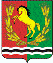 											       АДМИНИСТРАЦИЯ МУНИЦИПАЛЬНОГО ОБРАЗОВАНИЯ КИСЛИНСКИЙ СЕЛЬСОВЕТ  АСЕКЕЕВСКОГО  РАЙОНА  ОРЕНБУРГСКОЙ  ОБЛАСТИ РАСПОРЯЖЕНИЕ 28.01.2021                                 село Кисла                                                 №  02–рО присвоении  адреса  вновь формируемого земельного участка         В связи с проведённой инвентаризацией улицы  Молодёжная  села Кисла и уточнением  адресов объектов, расположенных на данной улице, присвоить  адрес земельному участку: Оренбургская область, Асекеевский район, село Кисла, улица    Молодёжная 9. Глава  муниципального образованияКислинский сельсовет                                                                     В. Л. Абрамов